/... Res. 002/2015-PPS	fls. 4ANEXO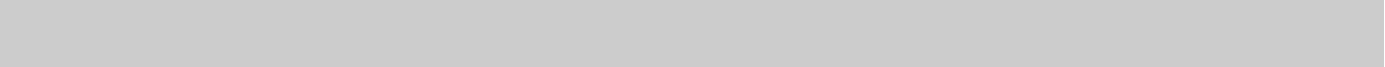 /... Res. 002/2015-PPS	fls. 5AlunoAlunoNº MatrículaÁrea de ConcentraçãoÁrea de ConcentraçãoÁrea de ConcentraçãoData Matrícula InicialData Matrícula InicialData Matrícula InicialNº de CréditosTítulo da Dissertação:Título da Dissertação:Título da Dissertação:Título da Dissertação:Título da Dissertação:Título da Dissertação:Título da Dissertação:Título da Dissertação:Título da Dissertação:ORIENTAÇÃOORIENTAÇÃOORIENTAÇÃOORIENTAÇÃOORIENTAÇÃOORIENTAÇÃOORIENTAÇÃOORIENTAÇÃOORIENTAÇÃOOrientador da DissertaçãoOrientador da DissertaçãoOrientador da DissertaçãoOrientador da DissertaçãoCo-Orientador da DissertaçãoCo-Orientador da DissertaçãoCo-Orientador da DissertaçãoCo-Orientador da DissertaçãoCo-Orientador da DissertaçãoCo-Orientador da DissertaçãoCo-Orientador da DissertaçãoCo-Orientador da DissertaçãoDataAssinatura do AlunoAssinatura do OrientadorAssinatura do Co-orientadorAssinatura do Co-orientadorINÍCIO DO TRABALHOINÍCIO DO TRABALHOINÍCIO DO TRABALHOINÍCIO DO TRABALHOINÍCIO DO TRABALHOINÍCIO DO TRABALHO 	/	/ 	/	/ 	/	/ 	/	/ 	/	/ 	/	/ 	/	/ 	/	/ETAPAS A SEREM DESENVOLVIDASETAPAS A SEREM DESENVOLVIDASETAPAS A SEREM DESENVOLVIDASETAPAS A SEREM DESENVOLVIDASETAPAS A SEREM DESENVOLVIDASETAPAS A SEREM DESENVOLVIDASETAPAS A SEREM DESENVOLVIDASETAPAS A SEREM DESENVOLVIDASETAPAS A SEREM DESENVOLVIDASETAPAS A SEREM DESENVOLVIDASETAPAS A SEREM DESENVOLVIDASETAPAS A SEREM DESENVOLVIDASETAPAS A SEREM DESENVOLVIDASETAPAS A SEREM DESENVOLVIDASETAPAS A SEREM DESENVOLVIDASETAPAS A SEREM DESENVOLVIDASETAPAS A SEREM DESENVOLVIDASETAPAS A SEREM DESENVOLVIDASETAPAS A SEREM DESENVOLVIDASETAPAS A SEREM DESENVOLVIDASETAPAS A SEREM DESENVOLVIDASETAPAS A SEREM DESENVOLVIDASETAPAS A SEREM DESENVOLVIDASETAPAS A SEREM DESENVOLVIDASETAPAS A SEREM DESENVOLVIDASETAPAS A SEREM DESENVOLVIDASETAPAS A SEREM DESENVOLVIDAS12345678CRONOGRAMACRONOGRAMACRONOGRAMACRONOGRAMACRONOGRAMACRONOGRAMAMESESMESESMESESMESESMESESMESESMESESMESESMESESMESESMESESMESESMESESMESESMESESMESESMESESMESESMESESMESESMESESMESESMESESMESESMESESMESESMESESAtividadesAtividades123456789101111121234567891011121122334455667788PROPOSTA DA DISSERTAÇÃO (evidenciando a participação do(s) co-orientador(es)):PROPOSTA DA DISSERTAÇÃO (evidenciando a participação do(s) co-orientador(es)):PROPOSTA DA DISSERTAÇÃO (evidenciando a participação do(s) co-orientador(es)):PROPOSTA DA DISSERTAÇÃO (evidenciando a participação do(s) co-orientador(es)):PROPOSTA DA DISSERTAÇÃO (evidenciando a participação do(s) co-orientador(es)):PROPOSTA DA DISSERTAÇÃO (evidenciando a participação do(s) co-orientador(es)):PROPOSTA DA DISSERTAÇÃO (evidenciando a participação do(s) co-orientador(es)):PROPOSTA DA DISSERTAÇÃO (evidenciando a participação do(s) co-orientador(es)):PROPOSTA DA DISSERTAÇÃO (evidenciando a participação do(s) co-orientador(es)):PROPOSTA DA DISSERTAÇÃO (evidenciando a participação do(s) co-orientador(es)):PROPOSTA DA DISSERTAÇÃO (evidenciando a participação do(s) co-orientador(es)):PROPOSTA DA DISSERTAÇÃO (evidenciando a participação do(s) co-orientador(es)):PROPOSTA DA DISSERTAÇÃO (evidenciando a participação do(s) co-orientador(es)):PROPOSTA DA DISSERTAÇÃO (evidenciando a participação do(s) co-orientador(es)):PROPOSTA DA DISSERTAÇÃO (evidenciando a participação do(s) co-orientador(es)):PROPOSTA DA DISSERTAÇÃO (evidenciando a participação do(s) co-orientador(es)):PROPOSTA DA DISSERTAÇÃO (evidenciando a participação do(s) co-orientador(es)):PROPOSTA DA DISSERTAÇÃO (evidenciando a participação do(s) co-orientador(es)):PROPOSTA DA DISSERTAÇÃO (evidenciando a participação do(s) co-orientador(es)):PROPOSTA DA DISSERTAÇÃO (evidenciando a participação do(s) co-orientador(es)):PROPOSTA DA DISSERTAÇÃO (evidenciando a participação do(s) co-orientador(es)):PROPOSTA DA DISSERTAÇÃO (evidenciando a participação do(s) co-orientador(es)):PROPOSTA DA DISSERTAÇÃO (evidenciando a participação do(s) co-orientador(es)):PROPOSTA DA DISSERTAÇÃO (evidenciando a participação do(s) co-orientador(es)):PROPOSTA DA DISSERTAÇÃO (evidenciando a participação do(s) co-orientador(es)):PROPOSTA DA DISSERTAÇÃO (evidenciando a participação do(s) co-orientador(es)):PROPOSTA DA DISSERTAÇÃO (evidenciando a participação do(s) co-orientador(es)):